ТЕРРИТОРИАЛЬНЫЙ ОРГАН ФЕДЕРАЛЬНОЙ СЛУЖБЫГОСУДАРСТВЕННОЙ СТАТИСТИКИ ПО ЧЕЧЕНСКОЙ РЕСПУБЛИКЕ (ЧЕЧЕНСТАТ)364037, г. Грозный, ул. Киевская, д. 53, тел./факс 8(8712) 21-22-29; 21-22-34http://chechenstat.gks.ru; chechenstat@mail.ru‗‗‗‗‗‗‗‗‗‗‗‗‗‗‗‗‗‗‗‗‗‗‗‗‗‗‗‗‗‗‗‗‗‗‗‗‗‗‗‗‗‗‗‗‗‗‗‗‗‗‗‗‗‗‗‗‗‗‗‗‗‗‗‗‗‗‗‗‗‗‗‗‗‗‗‗‗22 ИЮЛЯ 2016                                                                                                            ПРЕСС-РЕЛИЗ                                                                                     Всероссийская сельскохозяйственная перепись на территории Чеченской Республики подходит к завершающей стадии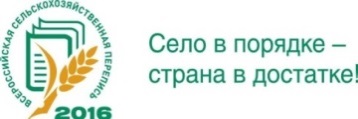 При поддержке органов местного самоуправления на территории Чеченской Республики сельскохозяйственная перепись проходит по плану.В ежедневном режиме сотрудниками Чеченстата отслеживается ход работ в республике, а каждые пять дней информация передается в Росстат. Так, на 22 июля переписчики в территориях обошли уже более 45% личных подсобных хозяйств населения. Это самая многочисленная группа объектов подлежащих переписи. Процент опрошенных респондентов в сельской местности составил 45%, что на 3,4 процентных пункта меньше, чем в городской черте. Из числа садоводческих объединений, которые также подлежат обследованию, опрошено уже 12%. Переписчики посетили там более 127 земельных участков.В территориях, параллельно с проведением опросов, идут контрольные обходы. Этими мероприятиями планируется охватить около 2% объектов включенных в списки переписи. Инструкторы выходят туда, где при проверке переписных листов были выявлены какие-то неточности либо при наличии информации о том, что респондент отказывается отвечать на вопросы. Необходимо отметить, что в муниципальных образованиях встречаются лишь единичные случаи отказов от переписи.Число отчетов полученных от крестьянско-фермерских хозяйств относительно невелико - 17%. Лидерами по количеству переписанных объектов являются Сунженский, Гудермесский и Надтеречный районы Чеченской Республики.По плану Росстата, первые предварительные итоги по России в целом и субъектам Российской Федерации будут включать информацию по числу объектов переписи, общей площади земли в целом и в расчете на один объект, о структуре общей площади земли.Напомним, что официальные предварительные итоги переписи будут подведены в IV квартале 2017 года, окончательные итоги опубликуют в IV квартале 2018 года.‗‗‗‗‗‗‗‗‗‗‗‗‗‗‗‗‗‗‗‗‗‗‗‗‗‗‗‗‗‗‗‗‗‗‗‗‗‗‗‗‗‗‗‗‗‗‗‗‗‗‗‗‗‗‗‗‗‗‗‗‗‗‗‗‗‗‗‗‗‗‗‗‗‗‗При использовании материалов Территориального органа Федеральной службы государственной статистики по Чеченской Республике в официальных, учебных или научных документах, а также в средствах массовой информации ссылка на источник обязательна!                                                                                                                                                                           Л.А-С. Магомадова                                                                                                                                                                                  (8712) 21-22-60